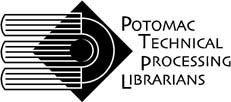       2015 Scholarship ApplicationSubmit by: June 26, 2015 by 11:59 PM EDT1. Applicant InformationPlease see page two for additional requirements and submission information.2. Award CriteriaTo be eligible for the PTPL Scholarship, applicants must meet all of the following criteria:be a full or part-time student in an ALA-accredited Library and/or Information Science at the Master's level at the time of the award and have completed at least one three-hour credit course;demonstrate an interest in library technical services through employment, course of study, or research interests. Technical services work centers on the  "…acquisition, identification, cataloging, classification, and preservation of all kinds of library materials." (see: ALCTS, http://www.ala.org/alcts/about), and;be employed or living in the PTPL membership region (Virginia, Maryland and the District of Columbia).Scholarship recipients receive $1,000 toward their educational expenses, a free one-year membership in PTPL and have registration fees for the annual conference waived. For full scholarship details, visit http://www.potomactechlibrarians.org/scholar. 3. Submission InformationApplicants must submit the following information prior to the submission deadline to be considered for the PTPL Scholarship:	1. PTPL Scholarship Application (this document, with the form completed)	2. Two written references (see below for details)	3. Current resume	4. One page, double spaced statement of the applicant’s interest in library technical servicesReferences are accepted from two faculty members OR one faculty member and your current supervisor. References should be able to address your potential or experience in library technical services. Letters may be emailed directly from the faculty member or your supervisor to Tiffany Wilson at twilson@umbc.edu. Incomplete application packets and those received after the application deadline will not be considered.Please submit all materials in Microsoft Word (.doc or .docx), plain text (.txt), or PDF (.pdf) format to Tiffany Wilson at twilson@umbc.edu. ALL APPLICATION PACKETS MUST BE RECEIVED NO LATER THAN JUNE 26, 2015 AT 11:59 PM EDT.5. About PTPLSince 1923, PTPL has served technical services librarians in Virginia, Maryland and the District of Columbia. For more information, visit our website at http://www.potomactechlibrarians.org/Applicant InformationApplicant InformationApplicant InformationName:Name:Name:Mailing Address:Mailing Address:Mailing Address:City:State:ZIP Code:Phone:Email:Email:Current EducationCurrent EducationCurrent EducationUniversity:University:University:Mailing Address:Mailing Address:Mailing Address:City:State:ZIP Code:Date you began program:Anticipated date of graduation:Anticipated date of graduation:Summary of course work completed:Summary of course work completed:Summary of course work completed:Employment (if employed)Employment (if employed)Employment (if employed)Your Position Title:Your Position Title:Your Position Title:Your Position Description:Your Position Description:Your Position Description:Employer Mailing Address:Employer Mailing Address:Employer Mailing Address:City:State:ZIP Code:Full time or part time?Beginning Date of Employment:Beginning Date of Employment:Reference ContactsReference Name:Title:Phone:Email:Reference Name:Title:Phone:Email: